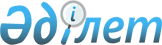 Ақсу қалалық мәслихатының 2017 жылғы 29 желтоқсандағы "Селолық округтердің 2018 - 2020 жылдарға арналған бюджеті туралы" № 172/21 шешіміне өзгерістер мен толықтырулар енгізу туралыПавлодар облысы Ақсу қалалық мәслихатының 2018 жылғы 15 тамыздағы № 231/31 шешімі. Павлодар облысының Әділет департаментінде 2018 жылғы 17 қыркүйекте № 6062 болып тіркелді
      Қазақстан Республикасының 2008 жылғы 4 желтоқсандағы Бюджет кодексінің 106-бабының 4-тармағына, Қазақстан Республикасының 2001 жылғы 23 қаңтардағы "Қазақстан Республикасындағы жергілікті мемлекеттік басқару және өзін-өзі басқару туралы" Заңының 6-бабы 1-тармағының 1) тармақшасына сәйкес, Ақсу қалалық мәслихаты ШЕШІМ ҚАБЫЛДАДЫ:
      1. Ақсу қалалық мәслихатының 2017 жылғы 29 желтоқсандағы "Селолық округтердің 2018 - 2020 жылдарға арналған бюджеті туралы" № 172/21 шешіміне (Нормативтік құқықтық актілерді мемлекеттік тіркеу тізілімінде № 5808 болып тіркелген, 2018 жылғы 19 қаңтарда "Ақсу жолы", "Новый путь" газеттерінде жарияланған) мынадай өзгерістер мен толықтырулар енгізілсін:
      1-тармақта:
      1) тармақшада:
      "50606" деген сандар "54356" деген сандармен ауыстырылсын;
      "45728" деген сандар "49478" деген сандармен ауыстырылсын;
      2) тармақшада "50606" деген сандар "57877" деген сандармен ауыстырылсын;
      5) тармақшада "нөлге тең" деген сөздер алып тасталсын және тармақша "-3521" деген сандармен толықтырылсын;
      6) тармақшада "нөлге тең" деген сөздер алып тасталсын және тармақша "3521" деген сандармен толықтырылсын;
      2-тармақта:
      1) тармақшада:
      "36491" деген сандар "40221" деген сандармен ауыстырылсын;
      "31513" деген сандар "35243" деген сандармен ауыстырылсын;
      2) тармақшада "36491" деген сандар "41339" деген сандармен ауыстырылсын;
      5) тармақшада "нөлге тең" деген сөздер алып тасталсын және тармақша "-1118" деген сандармен толықтырылсын;
      6) тармақшада "нөлге тең" деген сөздер алып тасталсын және тармақша "1118" деген сандармен толықтырылсын;
      3-тармақта:
      1) тармақшада:
      "54759" деген сандар "65459" деген сандармен ауыстырылсын;
      "49541" деген сандар "60241" деген сандармен ауыстырылсын;
      2) тармақшада "54759" деген сандар "66804" деген сандармен ауыстырылсын;
      5) тармақшада "нөлге тең" деген сөздер алып тасталсын және тармақша "-1345" деген сандармен толықтырылсын;
      6) тармақшада "нөлге тең" деген сөздер алып тасталсын және тармақша "1345" деген сандармен толықтырылсын;
      4-тармақта:
      1) тармақшада:
      "48683" деген сандар "52433" деген сандармен ауыстырылсын;
      "42430" деген сандар "46180" деген сандармен ауыстырылсын;
      2) тармақшада "48683" деген сандар "54335" деген сандармен ауыстырылсын;
      5) тармақшада "нөлге тең" деген сөздер алып тасталсын және тармақша "-1902" деген сандармен толықтырылсын;
      6) тармақшада "нөлге тең" деген сөздер алып тасталсын және тармақша "1902" деген сандармен толықтырылсын;
      5-тармақта:
      1) тармақшада:
      "42869" деген сандар "46619" деген сандармен ауыстырылсын;
      "36984" деген сандар "40734" деген сандармен ауыстырылсын;
      2) тармақшада "42869" деген сандар "49777" деген сандармен ауыстырылсын;
      5) тармақшада "нөлге тең" деген сөздер алып тасталсын және тармақша "-3158" деген сандармен толықтырылсын;
      6) тармақшада "нөлге тең" деген сөздер алып тасталсын және тармақша "3158" деген сандармен толықтырылсын;
      6-тармақта:
      1) тармақшада:
      "113251" деген сандар "116951" деген сандармен ауыстырылсын;
      "106588" деген сандар "110288" деген сандармен ауыстырылсын;
      2) тармақшада "113251" деген сандар "119470" деген сандармен ауыстырылсын;
      5) тармақшада "нөлге тең" деген сөздер алып тасталсын және тармақша "-2519" деген сандармен толықтырылсын;
      6) тармақшада "нөлге тең" деген сөздер алып тасталсын және тармақша "2519" деген сандармен толықтырылсын;
      көрсетілген шешім мына мазмұндағы 7-1 және 7-2-тармақтармен толықтырылсын:
      "7-1. 2018 жылға арналған Ақсу қаласының бюджетінде нысаналы ағымдағы трансферттер ауылдық округтердің бюджеттеріне мына көлемде ескерілсін:
      22380 мың теңге бюджеттің төртінші деңгейін енгізу шеңберінде ауылдық округтердің әкімдеріне қызметтік автокөлік сатып алуға, соның ішінде:
      1) Қалқаман ауылдық округіне – 3700 мың теңге;
      2) Алғабас ауылдық округіне – 3700 мың теңге;
      3) Достық ауылдық округіне – 3750 мың теңге;
      4) Евгеньевка ауылдық округіне – 3750 мың теңге;
      5) Қызылжар ауылдық округіне – 3730 мың теңге;
      6) Мәмәйіт Омаров атындағы ауылдық округіне – 3750 мың теңге.
      7-2. 2018 жылға арналған Ақсу қаласының бюджетінде Кеңес Одағының Батыры Қанаш Қамзиннің 100-жылдығын тойлауға ойластырылған іс-шараларды өткізуге байланысты Жолқұдық ауылында саябақ ашу үшін 7000 мың теңге сомасында Алғабас ауылдық округіне ағымдағы нысаналы трансферт ескерілсін.";
      көрсетілген шешімнің 1, 4, 7, 10, 13, 16-қосымшалары осы шешімнің 1, 2, 3, 4, 5, 6-қосымшаларына сәйкес жаңа редакцияда жазылсын.
      2. Осы шешімнің орындалуын бақылау қалалық мәслихаттың экономика және бюджет мәселелері жөніндегі тұрақты комиссияға жүктелсін.
      3. Осы шешім 2018 жылғы 1 қаңтардан бастап қолданысқа енгізіледі. 2018 жылға арналған Мәмәйіт Омаров атындағы
ауылдық округінің бюджеті туралы
(өзгерістер мен толықтырулармен) 2018 жылға арналған Қызылжар ауылдық округінің бюджеті туралы
(өзгерістер мен толықтырулармен) 2018 жылға арналған Алғабас ауылдық округінің бюджеті туралы
(өзгерістер мен толықтырулармен) 2018 жылға Евгеньевка ауылдық округінің бюджеті туралы
(өзгерістер мен толықтырулармен) 2018 жылға Достық ауылдық округінің бюджеті туралы
(өзгерістер мен толықтырулармен) 2018 жылға Қалқаман ауылдық округінің бюджеті туралы
(өзгерістер мен толықтырулармен)
					© 2012. Қазақстан Республикасы Әділет министрлігінің «Қазақстан Республикасының Заңнама және құқықтық ақпарат институты» ШЖҚ РМК
				
      Сессия төрағасы

М. Мұқашев

      Қалалық мәслихаттың хатшысы

М. Омарғалиев
Ақсу қалалық мәслихатының
2018 жылғы 15 тамыздағы
№ 231/31 шешіміне
1-қосымшаАқсу қалалық мәслихатының
2017 жылғы 29 желтоқсандағы
№ 172/21 шешіміне
1-қосымша
Санаты
Санаты
Санаты
Санаты
Сомасы (мың теңге)
Сыныбы
Сыныбы
Сыныбы
Сомасы (мың теңге)
Кіші сыныбы
Кіші сыныбы
Сомасы (мың теңге)
Атауы
Сомасы (мың теңге)
1
2
3
4
5
1. Кірістер
54356
1
Салық түсімдері
4878
01
Табыс салығы
650
2
Жеке табыс салығы
650
04
Меншікке салық
4228
1
Мүлікке салық
164
3
Жер салығы
294
4
Көлік құралдарына салық
3770
4
Трансферттердің түсімдері
49478
02
Мемлекеттiк басқарудың жоғары тұрған органдарынан түсетiн трансферттер
49478
Функционалдық топ
Функционалдық топ
Функционалдық топ
Функционалдық топ
Функционалдық топ
Сомасы (мың теңге)
Кіші функция
Кіші функция
Кіші функция
Кіші функция
Сомасы (мың теңге)
Бюджеттік бағдарламалардың әкімшісі
Бюджеттік бағдарламалардың әкімшісі
Бюджеттік бағдарламалардың әкімшісі
Сомасы (мың теңге)
Бағдарлама
Бағдарлама
Сомасы (мың теңге)
Атауы
Сомасы (мың теңге)
1
2
3
4
5
6
2. Шығындар
57877
01
Жалпы сипаттағы мемлекеттік қызметтер
36710
1
Мемлекеттік басқарудың жалпы функцияларын орындайтын өкілетті, атқарушы және басқа да органдар
36710
124
Аудандық маңызы бар қала, ауыл, кент, ауылдық округ әкімінің аппараты
36710
001
Аудандық маңызы бар қала, ауыл, кент, ауылдық округ әкімінің қызметін қамтамасыз ету жөніндегі қызметтер
24809
022
Мемлекеттік органның күрделі шығыстары
11901
04
Бiлiм беру
2398
2
Бастауыш, негізгі орта және жалпы орта білім беру
2398
124
Аудандық маңызы бар қала, ауыл, кент, ауылдық округ әкімінің аппараты
2398
005
Ауылдық жерлерде оқушыларды жақын жердегі мектепке дейін тегін алып баруды және одан алып қайтуды ұйымдастыру
2398
06
Әлеуметтiк көмек және әлеуметтiк қамсыздандыру
6478
2
Әлеуметтiк көмек
6478
124
Аудандық маңызы бар қала, ауыл, кент, ауылдық округ әкімінің аппараты
6478
003
Мұқтаж азаматтарға үйде әлеуметтік көмек көрсету
6478
07
Тұрғын үй-коммуналдық шаруашылығы
7141
2
Коммуналдық шаруашылық
901
124
Аудандық маңызы бар қала, ауыл, кент, ауылдық округ әкімінің аппараты
901
014
Елді мекендерді сумен жабдықтауды ұйымдастыру
901
3
Елді-мекендерді көркейту
6240
124
Аудандық маңызы бар қала, ауыл, кент, ауылдық округ әкімінің аппараты
6240
008
Елді мекендердегі көшелерді жарықтандыру
5400
009
Елдi мекендердiң санитариясын қамтамасыз ету
840
12
Көлiк және коммуникация
2500
1
Автомобиль көлiгi
2500
124
Аудандық маңызы бар қала, ауыл, кент, ауылдық округ әкімінің аппараты
2500
013
Аудандық маңызы бар қалаларда, ауылдарда, кенттерде, ауылдық округтерде автомобиль жолдарының жұмыс істеуін қамтамасыз ету
2500
13
Басқалар
2650
9
Басқалар
2650
124
Аудандық маңызы бар қала, ауыл, кент, ауылдық округ әкімінің аппараты
2650
040
Өңірлерді дамытудың 2020 жылға дейінгі бағдарламасы шеңберінде өңірлерді экономикалық дамытуға жәрдемдесу бойынша шараларды іске асыруға ауылдық елді мекендерді жайластыруды шешуге арналған іс-шараларды іске асыру
2650
3. Таза бюджеттік несиелендіру
0
4. Қаржы активтерімен операциялар бойынша сальдо
0
5. Бюджет тапшылығы
-3521
6. Бюджет тапшылығын қаржыландыру
3521Ақсу қалалық мәслихатының
2018 жылғы 15 тамыздағы
№ 231/31 шешіміне
2-қосымшаАқсу қалалық мәслихатының
2017 жылғы 29 желтоқсандағы
№ 172/21 шешіміне
4-қосымша
Санаты
Санаты
Санаты
Санаты
Сомасы (мың теңге)
Сыныбы
Сыныбы
Сыныбы
Сомасы (мың теңге)
Кіші сыныбы
Кіші сыныбы
Сомасы (мың теңге)
Атауы
Сомасы (мың теңге)
1
2
3
4
5
1. Кірістер
40221
1
Салық түсімдері
4978
01
Табыс салығы
1859
2
Жеке табыс салығы
1859
04
Меншікке салық
3119
1
Мүлікке салық
121
3
Жер салығы
258
4
Көлік құралдарына салық
2740
4
Трансферттердің түсімдері
35243
02
Мемлекеттiк басқарудың жоғары тұрған органдарынан түсетiн трансферттер
35243
Функционалдық топ 
Функционалдық топ 
Функционалдық топ 
Функционалдық топ 
Функционалдық топ 
Сомасы (мың теңге)
Кіші функция 
Кіші функция 
Кіші функция 
Кіші функция 
Сомасы (мың теңге)
Бюджеттік бағдарламалардың әкімшісі
Бюджеттік бағдарламалардың әкімшісі
Бюджеттік бағдарламалардың әкімшісі
Сомасы (мың теңге)
Бағдарлама
Бағдарлама
Сомасы (мың теңге)
Атауы
Сомасы (мың теңге)
1
2
3
4
5
6
2. Шығындар
41339
01
Жалпы сипаттағы мемлекеттік қызметтер
22396
1
Мемлекеттік басқарудың жалпы функцияларын орындайтын өкілетті, атқарушы және басқа да органдар
22396
124
Аудандық маңызы бар қала, ауыл, кент, ауылдық округ әкімінің аппараты
22396
001
Аудандық маңызы бар қала, ауыл, кент, ауылдық округ әкімінің қызметін қамтамасыз ету жөніндегі қызметтер
18421
022
Мемлекеттік органның күрделі шығыстары
3975
04
Бiлiм беру
2817
2
Бастауыш, негізгі орта және жалпы орта білім беру
2817
124
Аудандық маңызы бар қала, ауыл, кент, ауылдық округ әкімінің аппараты
2817
005
Ауылдық жерлерде оқушыларды жақын жердегі мектепке дейін тегін алып баруды және одан алып қайтуды ұйымдастыру
2817
06
Әлеуметтiк көмек және әлеуметтiк қамсыздандыру
3544
2
Әлеуметтiк көмек
3544
124
Аудандық маңызы бар қала, ауыл, кент, ауылдық округ әкімінің аппараты
3544
003
Мұқтаж азаматтарға үйінде әлеуметтік көмек көрсету
3544
07
Тұрғын үй-коммуналдық шаруашылығы
7232
2
Коммуналдық шаруашылық
2569
124
Аудандық маңызы бар қала, ауыл, кент, ауылдық округ әкімінің аппараты
2569
014
Елді мекендерді сумен жабдықтауды ұйымдастыру
2569
3
Елді-мекендерді көркейту
4663
124
Аудандық маңызы бар қала, ауыл, кент, ауылдық округ әкімінің аппараты
4663
008
Елді мекендердегі көшелерді жарықтандыру
3243
009
Елдi мекендердiң санитариясын қамтамасыз ету
1420
12
Көлiк және коммуникация
2500
1
Автомобиль көлiгi
2500
124
Аудандық маңызы бар қала, ауыл, кент, ауылдық округ әкімінің аппараты
2500
013
Аудандық маңызы бар қалаларда, кенттерде, ауылдарда, ауылдық округтерде автомобиль жолдарының жұмыс істеуін қамтамасыз ету
2500
13
Басқалар
2850
9
Басқалар
2850
124
Аудандық маңызы бар қала, ауыл, кент, ауылдық округ әкімінің аппараты
2850
040
Өңірлерді дамытудың 2020 жылға дейінгі бағдарламасы шеңберінде өңірлерді экономикалық дамытуға жәрдемдесу бойынша шараларды іске асыруға ауылдық елді мекендерді жайластыруды шешуге арналған іс-шараларды іске асыру
2850
3. Таза бюджеттік несиелендіру
0
4. Қаржы активтерімен операциялар бойынша сальдо
0
5. Бюджет тапшылығы
-1118
6. Бюджет тапшылығын қаржыландыру
1118Ақсу қалалық мәслихатының
2018 жылғы 15 тамыздағы
№ 231/31 шешіміне
3-қосымшаАқсу қалалық мәслихатының
2017 жылғы 29 желтоқсандағы
№ 172/21 шешіміне
7-қосымша
Санаты
Санаты
Санаты
Санаты
Сомасы (мың теңге)
Сыныбы
Сыныбы
Сыныбы
Сомасы (мың теңге)
Кіші сыныбы
Кіші сыныбы
Сомасы (мың теңге)
Атауы
Сомасы (мың теңге)
1
2
3
4
5
1. Кірістер
65459
1
Салық түсімдері
5218
01
Табыс салығы
213
2
Жеке табыс салығы
213
04
Меншікке салық
5005
1
Мүлікке салық
232
3
Жер салығы
373
4
Көлік құралдарына салық
4400
4
Трансферттердің түсімдері
60241
02
Мемлекеттiк басқарудың жоғары тұрған органдарынан түсетiн трансферттер
60241
Функционалдық топ
Функционалдық топ
Функционалдық топ
Функционалдық топ
Функционалдық топ
Сомасы (мың теңге)
Кіші функция
Кіші функция
Кіші функция
Кіші функция
Сомасы (мың теңге)
Бюджеттік бағдарламалардың әкімшісі
Бюджеттік бағдарламалардың әкімшісі
Бюджеттік бағдарламалардың әкімшісі
Сомасы (мың теңге)
Бағдарлама
Бағдарлама
Сомасы (мың теңге)
Атауы
Сомасы (мың теңге)
1
2
3
4
5
6
2. Шығындар
66804
01
Жалпы сипаттағы мемлекеттік қызметтер
38012
1
Мемлекеттік басқарудың жалпы функцияларын орындайтын өкілетті, атқарушы және басқа да органдар
38012
124
Аудандық маңызы бар қала, ауыл, кент, ауылдық округ әкімінің аппараты
38012
001
Аудандық маңызы бар қала, ауыл, кент, ауылдық округ әкімінің қызметін қамтамасыз ету жөніндегі қызметтер
26161
022
Мемлекеттік органның күрделі шығыстары
11851
04
Бiлiм беру
2767
2
Бастауыш, негізгі орта және жалпы орта білім беру
2767
124
Аудандық маңызы бар қала, ауыл, кент, ауылдық округ әкімінің аппараты
2767
005
Ауылдық жерлерде оқушыларды жақын жердегі мектепке дейін тегін алып баруды және одан алып қайтуды ұйымдастыру
2767
06
Әлеуметтiк көмек және әлеуметтiк қамсыздандыру
5851
2
Әлеуметтiк көмек
5851
124
Аудандық маңызы бар қала, ауыл, кент, ауылдық округ әкімінің аппараты
5851
003
Мұқтаж азаматтарға үйінде әлеуметтік көмек көрсету
5851
07
Тұрғын үй-коммуналдық шаруашылығы
16674
2
Коммуналдық шаруашылығы
5068
124
Аудандық маңызы бар қала, ауыл, кент, ауылдық округ әкімінің аппараты
5068
014
Елді мекендерді сумен жабдықтауды ұйымдастыру
5068
3
Елді-мекендерді көркейту
11606
124
Аудандық маңызы бар қала, ауыл, кент, ауылдық округ әкімінің аппараты
11606
008
Елді мекендердегі көшелерді жарықтандыру
3336
009
Елдi мекендердiң санитариясын қамтамасыз ету
420
011
Елдi мекендердi абаттандыру және көгалдандыру
7850
12
Көлiк және коммуникация
2500
1
Автомобиль көлiгi
2500
124
Аудандық маңызы бар қала, ауыл, кент, ауылдық округ әкімінің аппараты
2500
013
Аудандық маңызы бар қалаларда, ауылдарда, кенттерде, ауылдық округтерде автомобиль жолдарының жұмыс істеуін қамтамасыз ету
2500
13
Басқалар
1000
9
Басқалар
1000
124
Аудандық маңызы бар қала, ауыл, кент, ауылдық округ әкімінің аппараты
1000
040
Өңірлерді дамытудың 2020 жылға дейінгі бағдарламасы шеңберінде өңірлерді экономикалық дамытуға жәрдемдесу бойынша шараларды іске асыруға ауылдық елді мекендерді жайластыруды шешуге арналған іс-шараларды іске асыру
1000
3. Таза бюджеттік несиелендіру
0
4. Қаржы активтерімен операциялар бойынша сальдо
0
5. Бюджет тапшылығы
-1345
6. Бюджет тапшылығын қаржыландыру
1345Ақсу қалалық мәслихатының
2018 жылғы 15 тамыздағы
№ 231/31 шешіміне
4-қосымшаАқсу қалалық мәслихатының
2017 жылғы 29 желтоқсандағы
№ 172/21 шешіміне
10-қосымша
Санаты
Санаты
Санаты
Санаты
Сомасы (мың теңге)
Сыныбы
Сыныбы
Сыныбы
Сомасы (мың теңге)
Кіші сыныбы
Кіші сыныбы
Сомасы (мың теңге)
Атауы
Сомасы (мың теңге)
1
2
3
4
5
1. Кірістер
52433
1
Салық түсімдері
6253
01
Табыс салығы
344
2
Жеке табыс салығы
344
04
Меншікке салық
5909
1
Мүлікке салық
144
3
Жер салығы
239
4
Көлік құралдарына салық
5526
4
Трансферттердің түсімдері
46180
02
Мемлекеттiк басқарудың жоғары тұрған органдарынан түсетiн трансферттер
46180
Функционалдық топ
Функционалдық топ
Функционалдық топ
Функционалдық топ
Функционалдық топ
Сомасы (мың теңге)
Кіші функция
Кіші функция
Кіші функция
Кіші функция
Сомасы (мың теңге)
Бюджеттік бағдарламалардың әкімшісі
Бюджеттік бағдарламалардың әкімшісі
Бюджеттік бағдарламалардың әкімшісі
Сомасы (мың теңге)
Бағдарлама
Бағдарлама
Сомасы (мың теңге)
Атауы
Сомасы (мың теңге)
1
2
3
4
5
6
2. Шығындар
54335
01
Жалпы сипаттағы мемлекеттік қызметтер
25247
1
Мемлекеттік басқарудың жалпы функцияларын орындайтын өкілетті, атқарушы және басқа да органдар
25247
124
Аудандық маңызы бар қала, ауыл, кент, ауылдық округ әкімінің аппараты
25247
001
Аудандық маңызы бар қала, ауыл, кент, ауылдық округ әкімінің қызметін қамтамасыз ету жөніндегі қызметтер
21252
022
Мемлекеттік органның күрделі шығыстары
3995
06
Әлеуметтiк көмек және әлеуметтiк қамсыздандыру
2973
2
Әлеуметтiк көмек
2973
124
Аудандық маңызы бар қала, ауыл, кент, ауылдық округ әкімінің аппараты
2973
003
Мұқтаж азаматтарға үйінде әлеуметтік көмек көрсету
2973
07
Тұрғын үй-коммуналдық шаруашылығы
5815
2
Коммуналдық шаруашылық
2672
124
Аудандық маңызы бар қала, ауыл, кент, ауылдық округ әкімінің аппараты
2672
014
Елді мекендерді сумен жабдықтауды ұйымдастыру
2672
3
Елді-мекендерді көркейту
3143
124
Аудандық маңызы бар қала, ауыл, кент, ауылдық округ әкімінің аппараты
3143
008
Елді мекендердегі көшелерді жарықтандыру
3143
08
Мәдениет, спорт, туризм және ақпараттық кеңістiк
15950
1
Мәдениет саласындағы қызмет
15950
124
Аудандық маңызы бар қала, ауыл, кент, ауылдық округ әкімінің аппараты
15950
006
Жергілікті деңгейде мәдени-демалыс жұмысын қолдау
15950
12
Көлiк және коммуникация
1500
1
Автомобиль көлiгi
1500
124
Аудандық маңызы бар қала, ауыл, кент, ауылдық округ әкімінің аппараты
1500
013
Аудандық маңызы бар қалаларда, ауылдарда, кенттерде, ауылдық округтерде автомобиль жолдарының жұмыс істеуін қамтамасыз ету
1500
13
Басқалар
2850
9
Басқалар
2850
124
Аудандық маңызы бар қала, ауыл, кент, ауылдық округ әкімінің аппараты
2850
040
Өңірлерді дамытудың 2020 жылға дейінгі бағдарламасы шеңберінде өңірлерді экономикалық дамытуға жәрдемдесу бойынша шараларды іске асыруға ауылдық елді мекендерді жайластыруды шешуге арналған іс-шараларды іске асыру
2850
3. Таза бюджеттік несиелендіру
0
4. Қаржы активтерімен операциялар бойынша сальдо
0
5. Бюджет тапшылығы
-1902
6. Бюджет тапшылығын қаржыландыру
1902Ақсу қалалық мәслихатының
2018 жылғы 15 тамыздағы
№ 231/31 шешіміне
5-қосымшаАқсу қалалық мәслихатының
2017 жылғы 29 желтоқсандағы
№ 172/21 шешіміне
13-қосымша
Санаты
Санаты
Санаты
Санаты
Сомасы (мың теңге)
Сыныбы
Сыныбы
Сыныбы
Сомасы (мың теңге)
Кіші сыныбы
Кіші сыныбы
Сомасы (мың теңге)
Атауы
Сомасы (мың теңге)
1
2
3
4
5
1. Кірістер
46619
1
Салық түсімдері
5885
01
Табыс салығы
335
2
Жеке табыс салығы
335
04
Меншікке салық
5550
1
Мүлікке салық
165
3
Жер салығы
275
4
Көлік құралдарына салық
5110
4
Трансферттердің түсімдері
40734
02
Мемлекеттiк басқарудың жоғары тұрған органдарынан түсетiн трансферттер
40734
Функционалдық топ
Функционалдық топ
Функционалдық топ
Функционалдық топ
Функционалдық топ
Сомасы (мың теңге)
Кіші функция
Кіші функция
Кіші функция
Кіші функция
Сомасы (мың теңге)
Бюджеттік бағдарламалардың әкімшісі
Бюджеттік бағдарламалардың әкімшісі
Бюджеттік бағдарламалардың әкімшісі
Сомасы (мың теңге)
Бағдарлама
Бағдарлама
Сомасы (мың теңге)
Атауы
Сомасы (мың теңге)
1
2
3
4
5
6
2. Шығындар
49777
01
Жалпы сипаттағы мемлекеттік қызметтер
29073
1
Мемлекеттік басқарудың жалпы функцияларын орындайтын өкілетті, атқарушы және басқа да органдар
29073
124
Аудандық маңызы бар қала, ауыл, кент, ауылдық округ әкімінің аппараты
29073
001
Аудандық маңызы бар қала, ауыл, кент, ауылдық округ әкімінің қызметін қамтамасыз ету жөніндегі қызметтер
25078
022
Мемлекеттік органның күрделі шығыстары
3995
04
Бiлiм беру
3012
2
Бастауыш, негізгі орта және жалпы орта білім беру
3012
124
Аудандық маңызы бар қала, ауыл, кент, ауылдық округ әкімінің аппараты
3012
005
Ауылдық жерлерде оқушыларды жақын жердегі мектепке дейін тегін алып баруды және одан алып қайтуды ұйымдастыру
3012
06
Әлеуметтiк көмек және әлеуметтiк қамсыздандыру
4022
2
Әлеуметтiк көмек
4022
124
Аудандық маңызы бар қала, ауыл, кент, ауылдық округ әкімінің аппараты
4022
003
Мұқтаж азаматтарға үйінде әлеуметтік көмек көрсету
4022
07
Тұрғын үй-коммуналдық шаруашылығы
8520
2
Коммуналдық шаруашылық
4600
124
Аудандық маңызы бар қала, ауыл, кент, ауылдық округ әкімінің аппараты
4600
014
Елді мекендерді сумен жабдықтауды ұйымдастыру
4600
3
Елді-мекендерді көркейту
3920
124
Аудандық маңызы бар қала, ауыл, кент, ауылдық округ әкімінің аппараты
3920
008
Елді мекендердегі көшелерді жарықтандыру
3500
009
Елдi мекендердiң санитариясын қамтамасыз ету
420
12
Көлiк және коммуникация
2500
1
Автомобиль көлiгi
2500
124
Аудандық маңызы бар қала, ауыл, кент, ауылдық округ әкімінің аппараты
2500
013
Аудандық маңызы бар қалаларда, ауылдарда, кенттерде, ауылдық округтерде автомобиль жолдарының жұмыс істеуін қамтамасыз ету
2500
13
Басқалар
2650
9
Басқалар
2650
124
Аудандық маңызы бар қала, ауыл, кент, ауылдық округ әкімінің аппараты
2650
040
Өңірлерді дамытудың 2020 жылға дейінгі бағдарламасы шеңберінде өңірлерді экономикалық дамытуға жәрдемдесу бойынша шараларды іске асыруға ауылдық елді мекендерді жайластыруды шешуге арналған іс-шараларды іске асыру
2650
3. Таза бюджеттік несиелендіру
0
4. Қаржы активтерімен операциялар бойынша сальдо
0
5. Бюджет тапшылығы
-3158
6. Бюджет тапшылығын қаржыландыру
3158Ақсу қалалық мәслихатының
2018 жылғы 15 тамыздағы
№ 231/31 шешіміне
6-қосымшаАқсу қалалық мәслихатының
2017 жылғы 29 желтоқсандағы
№ 172/21 шешіміне
16-қосымша
Санаты
Санаты
Санаты
Санаты
Сомасы (мың теңге)
Сыныбы
Сыныбы
Сыныбы
Сомасы (мың теңге)
Кіші сыныбы
Кіші сыныбы
Сомасы (мың теңге)
Атауы
Сомасы (мың теңге)
1
2
3
4
5
1. Кірістер
116951
1
Салық түсімдері
6663
01
Табыс салығы
1922
2
Жеке табыс салығы
1922
04
Меншікке салық
4741
1
Мүлікке салық
130
3
Жер салығы
298
4
Көлік құралдарына салық
4313
4
Трансферттердің түсімдері
110288
02
Мемлекеттiк басқарудың жоғары тұрған органдарынан түсетiн трансферттер
110288
Функционалдық топ
Функционалдық топ
Функционалдық топ
Функционалдық топ
Функционалдық топ
Сомасы (мың теңге)
Кіші функция
Кіші функция
Кіші функция
Кіші функция
Сомасы (мың теңге)
Бюджеттік бағдарламалардың әкімшісі
Бюджеттік бағдарламалардың әкімшісі
Бюджеттік бағдарламалардың әкімшісі
Сомасы (мың теңге)
Бағдарлама
Бағдарлама
Сомасы (мың теңге)
Атауы
Сомасы (мың теңге)
1
2
3
4
5
6
2. Шығындар
119470
01
Жалпы сипаттағы мемлекеттік қызметтер
27535
1
Мемлекеттік басқарудың жалпы функцияларын орындайтын өкілетті, атқарушы және басқа да органдар
27535
124
Аудандық маңызы бар қала, ауыл, кент, ауылдық округ әкімінің аппараты
27535
001
Аудандық маңызы бар қала, ауыл, кент, ауылдық округ әкімінің қызметін қамтамасыз ету жөніндегі қызметтер
23590
022
Мемлекеттік органның күрделі шығыстары
3945
04
Бiлiм беру
54553
1
Мектепке дейiнгi тәрбие және оқыту
51844
124
Аудандық маңызы бар қала, ауыл, кент, ауылдық округ әкімінің аппараты
51844
004
Мектепке дейінгі тәрбиелеу және оқыту және мектепке дейінгі тәрбиелеу және оқыту ұйымдарында медициналық қызмет көрсетуді ұйымдастыру
51844
2
Бастауыш, негізгі орта және жалпы орта білім беру
2709
124
Аудандық маңызы бар қала, ауыл, кент, ауылдық округ әкімінің аппараты
2709
005
Ауылдық жерлерде оқушыларды жақын жердегі мектепке дейін тегін алып баруды және одан алып қайтуды ұйымдастыру
2709
06
Әлеуметтiк көмек және әлеуметтiк қамсыздандыру
8223
2
Әлеуметтiк көмек
8223
124
Аудандық маңызы бар қала, ауыл, кент, ауылдық округ әкімінің аппараты
8223
003
Мұқтаж азаматтарға үйінде әлеуметтік көмек көрсету
8223
07
Тұрғын үй-коммуналдық шаруашылығы
7135
2
Коммуналдық шаруашылық
1415
124
Аудандық маңызы бар қала, ауыл, кент, ауылдық округ әкімінің аппараты
1415
014
Елді мекендерді сумен жабдықтауды ұйымдастыру
1415
3
Елді-мекендерді көркейту
5720
124
Аудандық маңызы бар қала, ауыл, кент, ауылдық округ әкімінің аппараты
5720
008
Елді мекендердегі көшелерді жарықтандыру
5300
009
Елдi мекендердiң санитариясын қамтамасыз ету
420
08
Мәдениет, спорт, туризм және ақпараттық кеңістiк
17518
1
Мәдениет саласындағы қызмет
17518
124
Аудандық маңызы бар қала, ауыл, кент, ауылдық округ әкімінің аппараты
17518
006
Жергілікті деңгейде мәдени-демалыс жұмысын қолдау
17518
12
Көлiк және коммуникация
1500
1
Автомобиль көлiгi
1500
124
Аудандық маңызы бар қала, ауыл, кент, ауылдық округ әкімінің аппараты
1500
013
Аудандық маңызы бар қалаларда, ауылдарда, кенттерде, ауылдық округтерде автомобиль жолдарының жұмыс істеуін қамтамасыз ету
1500
13
Басқалар
3006
9
Басқалар
3006
124
Аудандық маңызы бар қала, ауыл, кент, ауылдық округ әкімінің аппараты
3006
040
Өңірлерді дамытудың 2020 жылға дейінгі бағдарламасы шеңберінде өңірлерді экономикалық дамытуға жәрдемдесу бойынша шараларды іске асыруға ауылдық елді мекендерді жайластыруды шешуге арналған іс-шараларды іске асыру
3006
3. Таза бюджеттік несиелендіру
0
4. Қаржы активтерімен операциялар бойынша сальдо
0
5. Бюджет тапшылығы
-2519
6. Бюджет тапшылығын қаржыландыру
2519